ČECHIE   -   klubová hymna (jáchymovská, fotbalová - melodie country „Zuzana“) 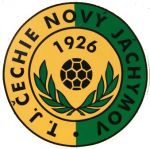 - text: Petr Milfait
- nahrála brněnská skupina CO TO  (… děkujeme …)
- první „live“ verzi na letním parketu U Cechu
  v Novém Jáchymově uvedla 5.7. 2002 kapela Piknik
- mp3 formát ZDE (pro stažení klikněte pravým tlačítkem a dejte uložit cíl jako) 1)             My každej tejden fotbalem fotbalem žijeme a hned je dobrá nálada když hraje Čechie   2)            A na každej víkend my se všichni těšíme ať vyhrajem či prohrajem tak furt jsme Čechie   Ref:         Ó Čechie, Čechie dáme gól soupeře se neleknem formu máme jako hrom   3)            Ať už dříve na škváře nebo teď na trávě černá, žlutá, zelená jsou barvy Čechie   4)            A od gólmana po útok jsme v laufu, jak by ne nártem, bodlem, placírkou to válí Čechie   Ref:         Ó Čechie, Čechie dáme gól soupeře se neleknem formu máme jako hrom Ó Čechie Nový Jáchymov ta vždycky žila fotbalem už od pradávných dob 